TEACHER OR COUNSELOR EVALUATION FORMSTUDENT		DATE		The above named student has applied for Junior Volunteer Services at Aspirus Ironwood.  We would appreciate your assistance in giving us a profile of this student by providing the knowledge that you have of her/his abilities as well as any problem areas. Your prompt cooperation in returning this completed form will assist us in evaluating this applicant.If you do not know this student well enough to complete this questionnaire, please refer it to the teacher who can best answer the questions. All confidence will be respected.Thank you,Diana LorensonDirector of Volunteer ServicesIf appropriate, please rate the student in each of the following categories:RELATIONS WITH OTHERS (circle one):	1	2	3	4	5	6	7	8	9	10	Well accepted		Works poorly with othersINITIATIVE (circle one):	1	2	3	4	5	6	7	8	9	10	Self-Starter	Cautious	Must be ledJUDGEMENT (circle one):		1	2	3	4	5	6	7	8	9	10 	Exceptionally good	Average		Consistently poorDEPENDABILITY (circle one):	1	2	3	4	5	6	7	8	9	10	Completely dependable	Usually	UnreliableABILITY TO LEARN (circle one):	1	2	3	4	5	6	7	8	9	10	Very quick	Average	PoorQUALITY OF WORK (circle one):	1	2	3	4	5	6	7	8	9	10	Excellent	Average	PoorADDITIONAL COMMENTS:  	Signature of evaluator		Name	Title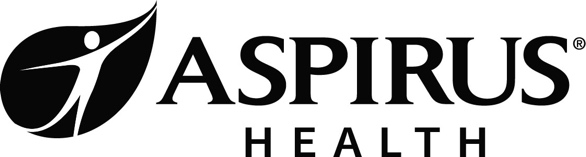 JUNIOR VOLUNTEER PROGRAM CONSENT FORMName in full	 Date 	Address 	Telephone 	City and State 	Zip Code 	Birth date  	 Age in Years 	 		(Month) 	(Day) 		(Year)CONSENT FOR MINOR TO PARTICIPATE IN VOLUNTEER ACTIVITIES__________________________________________ has my consent to serve as a vo1unteer at Aspirus Ironwood Hospital.  I certify that the above birth date is correct, and I understand the responsibility of a Junior Volunteer and will encourage his/her promptness and regularity of service.I hereby authorize Aspirus Ironwood Hospital to provide emergency medical assistance to _______________________ if he/she becomes ill or injured while at Aspirus Ironwood Hospital doing volunteer services.Signature of parent/guardian		DateJUNIOR VOLUNTEER APPLICATIONDate____________________________Last Name 	First Name	InitialStreet Address	City	State	Zip CodeTelephone #:	School	Grade	Birth date: _____/_____/_____	Age in years: 	                  (mo.)  (day)  (year)Parent/Guardians Name: 	Emergency Telephone Number: __________________________________What are your skills, hobbies and other interests? 	Previous or present volunteer and/or work experience? 	What kind of volunteer job are you interested in? 	Are you willing to make a three month commitment to Aspirus Ironwood? (circle one):      YES   or   NOWhat day and time are you able to volunteer?Mon._______     Tues. _______     Wed._______     Thurs. _______      Fri.  _______     Sat. _______      Sun. _______Morning 	  Afternoon 	  Evening 	 Holidays	                                                                           Signature	